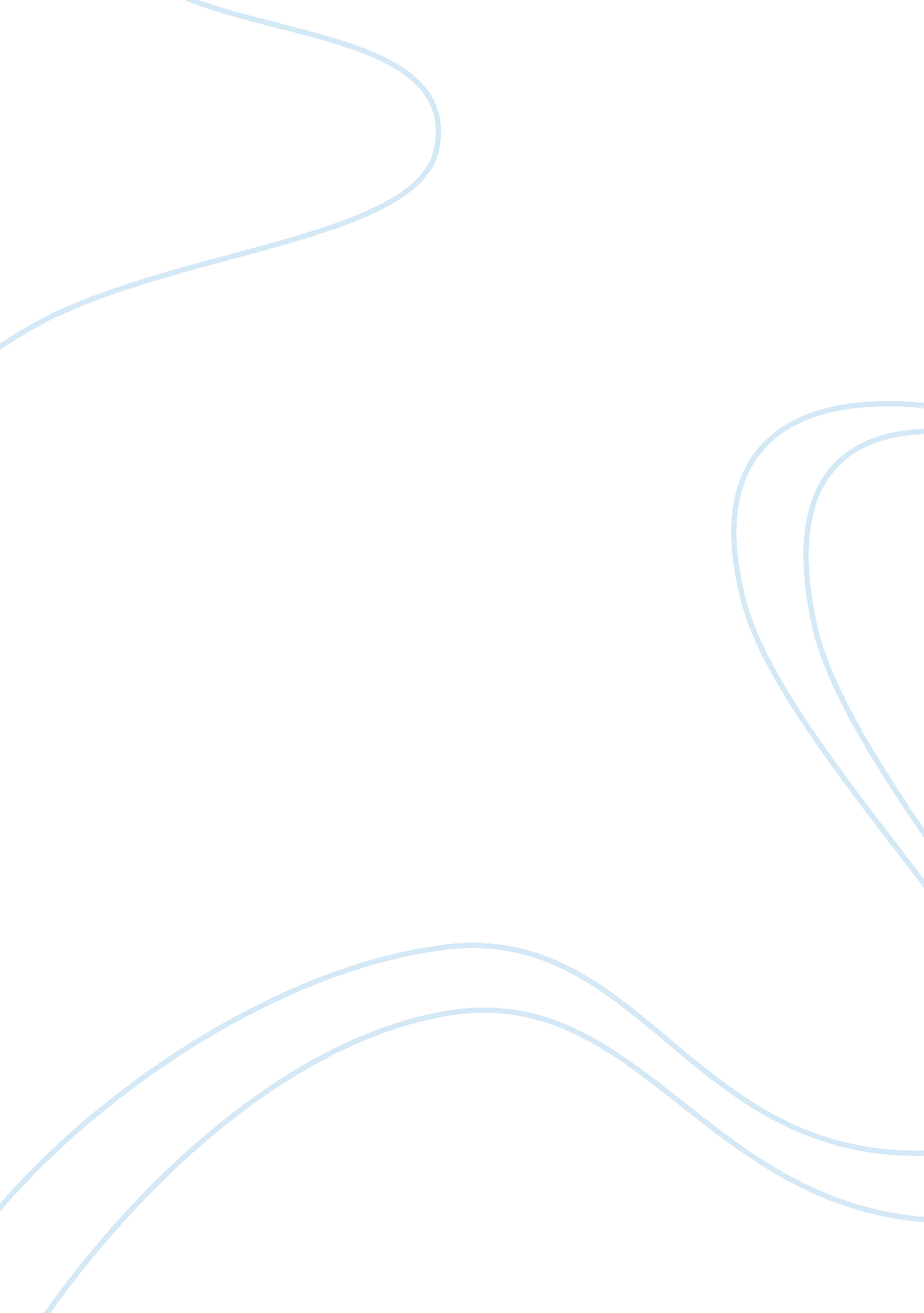 Sugar revolutionHistory, Revolution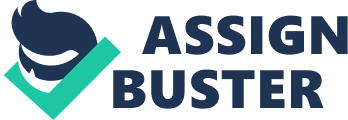 THE EFFECTS OF Migration Since the 1950’s migration has by no means on a small scale. The main reason people from the Caribbean migrate is to make a better type for themselves and their families. Many sacrifices are made when West Indians deceive their home lands for foreign lands. DISADVANTAGES AND ADVANTAGES OF MIGRATION Migration has disrupted thefamilystructure. While parents are away trying to make a living and sending home remittances[1] guardians are expected to fulfill the role of one or both parents. Disadvantages: Although they may be financially better off, the absence of a biological arent could lead to delinquent behaviors. Advantages: However, this is not always the case, since some children are able to complete studies successfully and become worthwhile citizens. In fact, some migrants are able to send for their families to join them in their adopted countries. This is a very exciting time in the life of the family and is regarded as a new adventure. Once settled, they realize how different the country and lifestyles are and they are forced to adjust quickly. Once fully adjusted to the new lifestyle, some people no longer yearn for back home but ake new friends and get on with their lives. Others, especially the older people, continue to yearn for the lifestyle they once had back home and make plans to return home on regular vacations. These vacations, being the focal point of their lives, are enjoyed to the maximum as persons return bringing gifts or relatives and friends. The stories and experiences shared entice other West Indians to want to migrate--. And d 2 thing above migrate. 1. Remittances: Moneysent to a person. 2. This migration very often leads to brain drain of the West Indian countries. ----------------------- [1] 